Voor je ligt een sjabloon wat je kunt gebruiken voor het schrijven van je rapportages/jaarplannen. Het is geen verplichting maar kan als hulpmiddel dienen bij het schrijven van je rapportages. Het is van belang dat je start met het goed lezen van de Informatiegids MKB of Assurance van de NBA. Alles wat je moet weten staat in deze gids.Denk aan de volgende zaken:let goed op taalgebruik. Zorg voor foutloos Nederlands en gebruik vakkundig taalgebruik;probeer kort en bondig te schrijven, werk uit wat nodig is, niet meer, dus kopieer ook geen teksten die je al eerder hebt gebruikt, verwijzen kan uiteraard wel;soft skills zijn belangrijk, zowel de vaktechnische als persoonlijke leerdoelen;zorg dat je samen met de praktijkbegeleider jouw leerdoelen en planning voor de komende periode goed hebt doorgenomen; voeg bij iedere rapportage een momentopname van je bijgewerkte voortgangstabel toe. Let  op consistentie met verwijzingen/nummers naar de rapportages.Uit de opeenvolgende rapportages – perioden moet duidelijk blijken dat de door jouw behandelde opdrachten/werkzaamheden complexer worden. In het laatste jaar op het niveau van een startbekwame accountant.Gebruik de voortgangstabel (eindtermen- en urenregistratieformulier) voor een indruk ten aanzien van je ontwikkeling en de voortgang van de praktijkopleiding.Heb je vragen over het sjabloon of klopt er iets niet? Bel of mail dan het SRA-Stagebureau via 030 656 6060 of stagebureau@sra.nl. Ook met andere vragen over de praktijkopleiding kun je altijd contact met ons opnemen.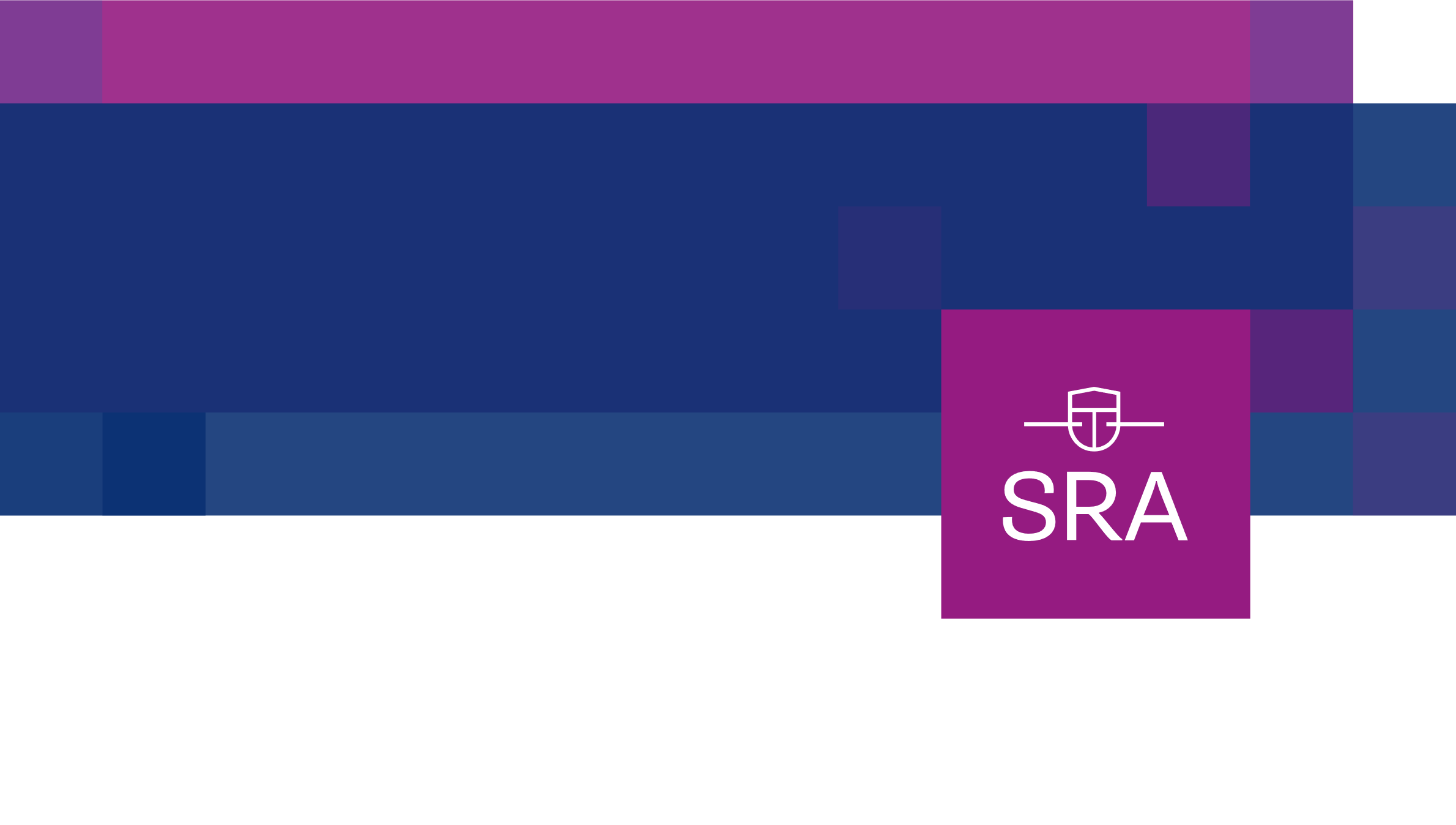 Inhoud1.	Inleiding	41.1	Personalia	41.2	Data semesters	41.3	Studie	41.4	Relevante werkerving (voorafgaand aan praktijkopleiding)	41.5	Praktijkopleidingsplaats	41.6	Rol en positie praktijkbegeleider	42.	Van Ist naar Soll tijdens de praktijkopleiding	52.1	Beschrijving Ist	52.1.1. Oriëntatie	52.1.2 Uitkomsten nulmeting	52.2 Beschrijving Soll	52.3 Beoogde voortgang praktijkopleiding	52.3.1 Ontwikkeling naar startbekwame accountant	52.3.2 Ambitie tijdens praktijkopleiding	53.	Planning praktijkopleiding komende jaar	63.1	Leerdoelen	63.1.1	Vaktechnische leerdoelen	63.1.2	Persoonlijke leerdoelen	63.1.3	Leerdoelen met betrekking tot algemene beroepsvaardigheden	63.1.4	Trainingsprogramma en intervisie	63.1.5	Planning praktijkopleiding komende jaar	63.2	Beschrijving van cliënten	73.1.6	Specifieke verantwoordingen en andere werkzaamheden	12Bijlage 1 Curriculum vitae	13Inleiding1.1	Personalia1.2	Data semesters1.3	StudieGeef aan wanneer je gestart bent met jouw accountancy opleiding ((Post)-Master) en het voortraject (propedeuse, bachelor) en wat de planning is voor de afronding van de opleiding. Beschrijf daarnaast de (gevolgde) vakken, opleidingen en cursussen van het afgelopen praktijkopleidingsjaar zoals het trainingsprogramma en intervisiegesprekken en verwijs hierbij naar de certificaten die zijn opgenomen in de ELO. 1.4	Relevante werkerving (voorafgaand aan praktijkopleiding)Beschrijf je werkervaring/cv tot nu toe kort en bondig (werkgever(s), soorten werkervaring, aantal jaren).1.5	PraktijkopleidingsplaatsGeef een beschrijving van:de huidige werkgever, o.a. organisatiestructuur, vestiging, afdeling; wel of geen AFM vergunning;klantenpakket, typologie klanten, branches; jouw rol;applicatie(s)/ICT.1.6	Rol en positie praktijkbegeleiderGeef een toelichting wie jouw praktijkbegeleider is en waarom diegene als jouw praktijkbegeleider optreedt. Geef aan of je praktijkbegeleider meer trainees begeleidt.Beschrijf de afspraken die je met de praktijkbegeleider hebt gemaakt over de begeleiding (frequentie waarmee jullie elkaar spreken, de werkrelatie tussen jou en je praktijkbegeleider, waarop baseert je praktijkbegeleider zijn indrukken, hoe onderhoudt de praktijkbegeleider de relaties met jouw leidinggevenden op de opdrachten, etc.).Beschrijf hoe de praktijkbegeleider invulling geeft aan de vier rollen (Trajectbewaking, Beoordeling, Coaching en Vakinhoudelijke begeleiding).Van Ist naar Soll tijdens de praktijkopleidingVanuit de nulmeting heb je inzicht verkregen in je huidige stand van ontwikkeling tot startbekwame accountant. Je hebt inzicht verkregen in waar je sterke punten liggen en waar nog ontwikkeling moet plaatsvinden om je uiteindelijk als startbekwame accountant te kwalificeren. In het Persoonlijk Ontwikkelingsplan (POP) geef je aan op welke wijze jij invulling gaat geven aan de praktijkopleiding om dit te bereiken. Je stelt een globale overall-planning op voor de gehele praktijkopleiding met een concrete invulling voor het eerste jaar. 2.1	Beschrijving IstGeef een beschrijving van de Ist aan de hand van de oriëntatie en de uitkomsten uit jouw nulmeting. 2.1.1. OriëntatieBeschrijf hoe jouw oriëntatie op de praktijkopleiding heeft plaatsgevonden, reflecteer op de oriëntatiefase die aan de praktijkopleiding is vooraf gegaan. Met wie heb je gesproken en tot welke inzichten heeft dat geleid? Je gaat in op de vragen die op basis van de oriëntatie kunnen worden beantwoord.Beschrijf de functie/rang die je moet verwerven om binnen de organisatie de eindtermen op het niveau van een startbekwame accountant te kunnen verwerven.2.1.2 Uitkomsten nulmetingBeschrijf de uitkomsten van de nulmeting en dat je deze met je praktijkbegeleider hebt besproken. Beschrijf wat de uitkomsten van de nulmeting betekenen voor de invulling van je praktijkopleiding en het te volgen trainingsprogramma.2.2 Beschrijving SollGeef een beschrijving van de Soll aan de hand van de oriëntatie en de beroepsomgeving waarin jij werkzaam bent.2.3 Beoogde voortgang praktijkopleidingBeschrijf in dit hoofdstuk hoe je de Soll-positie wilt bereiken. Deels wordt dat bepaald door het programma dat je tijdens de praktijkopleiding moet volgen, gericht op het behalen van eindtermen. Beschrijf ook jouw eigen ambitie en ontwikkeling. Geef een globale planning van je praktijkopleiding en maak daarbij gebruik van de vier componenten van groei. Leg hierbij ook de relatie met de uitkomsten van de oriëntatiefase en de nulmeting en betrek hierbij het trainingsprogramma. Maak – voor zover relevant - ook een koppeling tussen planning van de vorderingen in je theoretische opleiding en de vorderingen in je praktijkopleiding. Ga daarbij in op de andere eisen als het minimum aantal uren, aandacht voor ICT, het aantal typen te controleren organisaties.2.3.1 Ontwikkeling naar startbekwame accountantBeschrijf je ontwikkeling en verwijs waar mogelijk naar de CEA-eindtermen.2.3.2 Ambitie tijdens praktijkopleidingBeschrijf je interessegebieden waar je tijdens de praktijkopleiding extra aandacht aan zou willen besteden (kan betrekking hebben op een specifiek vakgebied (bijvoorbeeld verslaggevingsvraagstukken, it-auditing of fiscale vraagstukken), branches, functie-specifieke belangstelling. M.a.w.: geef ook iets aan van je persoonlijke ambities.Planning praktijkopleiding komende jaarWerk aan de hand van de vier componenten van groei een concrete planning van klanten, werkzaamheden, de werkdomeinen waarbinnen deze werkzaamheden worden verricht, te realiseren uren, te verwachten wet- en  regelgeving die aan bod zal komen, uit. Beschrijf hierbij ook de relevante beroepsproducten waaraan je een bijdrage zult leveren.Beschrijf duidelijk voor welke variant je kiest:-	zonder begeleidingsdagen (10 opdrachten/250 uur) -	met begeleidingsdagen (6 opdrachten/150 uur).3.1	LeerdoelenBeschrijf welke leerdoelen je wilt gaan bereiken: vaktechnisch, persoonlijk, m.b.t. algemene beroepsvaardigheden en hoe je dit gaat doen. Maak het geheel zo veel als mogelijk SMART:Specifiek - Is de doelstelling eenduidig?Meetbaar - Onder welke (meetbare/observeerbare) voorwaarden of vorm is het doel bereikt?Acceptabel – Is het doel acceptabel? Bewerkstelligt het een verandering?Realistisch - Is het doel haalbaar?Tijdsgebonden - Wanneer (in de tijd) moet het doel bereikt zijn?Beschrijf bij welke cliënten en opdrachten je aan welke leerdoelen gaat werken.3.1.1	Vaktechnische leerdoelen3.1.2	Persoonlijke leerdoelen3.1.3	Leerdoelen met betrekking tot algemene beroepsvaardigheden3.1.4	Trainingsprogramma en intervisieNoem hier de onderwerpen die het komende jaar in het trainingsprogramma waar en wanneer aan bod zullen komen. Beschrijf eventueel de wijze waarop de getrainde vaardigheden en beroepshouding in de beroepspraktijk toegepast gaan worden.3.1.5	Planning praktijkopleiding komende jaarMaak een uitgewerkte planning voor het praktijkopleidingsjaar waarin je laat zien dat je aan alle werkzaamheden en eindtermen verwacht invulling te gaan geven. Zie ook bijlage 3.Met een planning per praktijkopleidingsjaar licht je toe hoe jij van IST naar Soll wilt komen. Hoe realiseer je jouw persoonlijke groei en welke invloed heeft dit op de te realiseren leerdoelen? Werk dit bij concrete opdrachten uit aan de hand van de volgende vier componenten van groei:Groei in verantwoordelijkheidsniveau: je mag bepaalde werkzaamheden op een steeds hoger verantwoordelijkheidsniveau / functieniveau uitvoeren;Verbreding van de scope van werkzaamheden: binnen een bepaald werkdomein neemt de reikwijdte van de werkzaamheden toe;Toename van de complexiteit van de te uitvoeren opdrachten: tijdens de opleiding neemt de complexiteit van de opdrachten toe; Groei in vaardigheden en bewustwording van de beroepshouding.Werk aan de hand van de vier componenten van groei een concrete planning van klanten, werkzaamheden, te realiseren uren, te verwachten regelgeving die aan bod zal komen uit.Geef een toelichting op het klantenpakket, typologie klanten (Starreveld) en branche(s). Geef aan welke werkzaamheden je gaat uitvoeren en welke regelgeving je verwacht toe te gaan passen.Geef per component een toelichting.Geef aan welke CEA-eindtermen je verwacht te realiseren.Leg hierbij ook de relatie met de uitkomsten van de oriëntatiefase en de nulmeting en betrek hierbij het trainingsprogramma. Maak – voor zover relevant - ook een koppeling tussen planning van de vorderingen in je theoretische opleiding en de vorderingen in je praktijkopleiding. Ga daarbij in op de andere eisen als het minimum aantal uren, aandacht voor ICT, het aantal typen organisaties, waar je werkzaamheden voor gaat uitvoeren etc.3.2	Beschrijving van cliëntenGeef een toelichting op het klantenpakket, typologie klanten (Starreveld) en branche(s). Onderneming AOnderneming BOnderneming COnderneming DOnderneming E3.1.6	Specifieke verantwoordingen en andere werkzaamhedenNader invullen en uitwerken om te laten zien dat je ook andere zaken gaat doen.Bijlage 1 Curriculum vitaeNaam: Geboortedatum: Telefoonnummer: Email: Adres: Woonplaats & postcode:Functie:Studie:Werkgever:Adres & postcode:Stagebureau:Praktijkbegeleider:Beoordelaar:Datum start:Datum einde:Semester 1Semester 2Semester 3Semester 4Semester 5Semester 6Klant <<kenmerk>>Klant <<kenmerk>>Klant <<kenmerk>>Typologie/hoofdactiviteitenNeem daarbij mee wat op basis van de algemene typologie de belangrijkste controle doelen en richtingen zijn.Neem daarbij mee wat op basis van de algemene typologie de belangrijkste controle doelen en richtingen zijn.Baten BalanstotaalAantal werknemersAard opdracht / werkdomeinTeamopbouwMijn rolMijn functieKlant <<kenmerk>>CEA-eindtermGeplandGeplande uren naar categorie: ategorie031.	Voorbereiding en planning2.	Uitvoering interim3.	Uitvoering gegevensgericht4.	Evaluatie en afrondingTotaalWerkzaamheden en toegepaste regelgevingGroei in verantwoordelijkheidsniveauVerbreding van de scope van de werkzaamhedenToename van de complexiteitGroei in vaardigheden en bewustwording van de beroepshoudingGerealiseerde eindtermenBeschrijving streams: corporate governance, maatschappelijke rol van de accountant en ICTKlant <<kenmerk>>Klant <<kenmerk>>Klant <<kenmerk>>Typologie/hoofdactiviteitenNeem daarbij mee wat op basis van de algemene typologie de belangrijkste controle doelen en richtingen zijn.Neem daarbij mee wat op basis van de algemene typologie de belangrijkste controle doelen en richtingen zijn.Baten BalanstotaalAantal werknemersAard opdracht / werkdomeinTeamopbouwMijn rolMijn functieKlant <<kenmerk>>CEA-eindtermGeplandGeplande uren naar categorie: ategorie031.	Voorbereiding en planning2.	Uitvoering interim3.	Uitvoering gegevensgericht4.	Evaluatie en afrondingTotaalWerkzaamheden en toegepaste regelgevingGroei in verantwoordelijkheidsniveauVerbreding van de scope van de werkzaamhedenToename van de complexiteitGroei in vaardigheden en bewustwording van de beroepshoudingGerealiseerde eindtermenBeschrijving streams: corporate governance, maatschappelijke rol van de accountant en ICTKlant <<kenmerk>>Klant <<kenmerk>>Klant <<kenmerk>>Typologie/hoofdactiviteitenNeem daarbij mee wat op basis van de algemene typologie de belangrijkste controle doelen en richtingen zijn.Neem daarbij mee wat op basis van de algemene typologie de belangrijkste controle doelen en richtingen zijn.Baten BalanstotaalAantal werknemersAard opdracht / werkdomeinTeamopbouwMijn rolMijn functieKlant <<kenmerk>>CEA-eindtermGeplandGeplande uren naar categorie: ategorie031.	Voorbereiding en planning2.	Uitvoering interim3.	Uitvoering gegevensgericht4.	Evaluatie en afrondingTotaalWerkzaamheden en toegepaste regelgevingGroei in verantwoordelijkheidsniveauVerbreding van de scope van de werkzaamhedenToename van de complexiteitGroei in vaardigheden en bewustwording van de beroepshoudingGerealiseerde eindtermenBeschrijving streams: corporate governance, maatschappelijke rol van de accountant en ICTKlant <<kenmerk>>Klant <<kenmerk>>Klant <<kenmerk>>Typologie/hoofdactiviteitenNeem daarbij mee wat op basis van de algemene typologie de belangrijkste controle doelen en richtingen zijn.Neem daarbij mee wat op basis van de algemene typologie de belangrijkste controle doelen en richtingen zijn.Baten BalanstotaalAantal werknemersAard opdracht / werkdomeinTeamopbouwMijn rolMijn functieKlant <<kenmerk>>CEA-eindtermGeplandGeplande uren naar categorie: ategorie031.	Voorbereiding en planning2.	Uitvoering interim3.	Uitvoering gegevensgericht4.	Evaluatie en afrondingTotaalWerkzaamheden en toegepaste regelgevingGroei in verantwoordelijkheidsniveauVerbreding van de scope van de werkzaamhedenToename van de complexiteitGroei in vaardigheden en bewustwording van de beroepshoudingGerealiseerde eindtermenBeschrijving streams: corporate governance, maatschappelijke rol van de accountant en ICTKlant <<kenmerk>>Klant <<kenmerk>>Klant <<kenmerk>>Typologie/hoofdactiviteitenNeem daarbij mee wat op basis van de algemene typologie de belangrijkste controle doelen en richtingen zijn.Neem daarbij mee wat op basis van de algemene typologie de belangrijkste controle doelen en richtingen zijn.Baten BalanstotaalAantal werknemersAard opdracht / werkdomeinTeamopbouwMijn rolMijn functieKlant <<kenmerk>>CEA-eindtermGeplandGeplande uren naar categorie: ategorie031.	Voorbereiding en planning2.	Uitvoering interim3.	Uitvoering gegevensgericht4.	Evaluatie en afrondingTotaalWerkzaamheden en toegepaste regelgevingGroei in verantwoordelijkheidsniveauVerbreding van de scope van de werkzaamhedenToename van de complexiteitGroei in vaardigheden en bewustwording van de beroepshoudingGerealiseerde eindtermenBeschrijving streams: corporate governance, maatschappelijke rol van de accountant en ICT